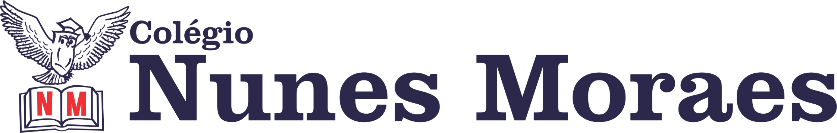 TODO MUNDO PODE DESENVOLVER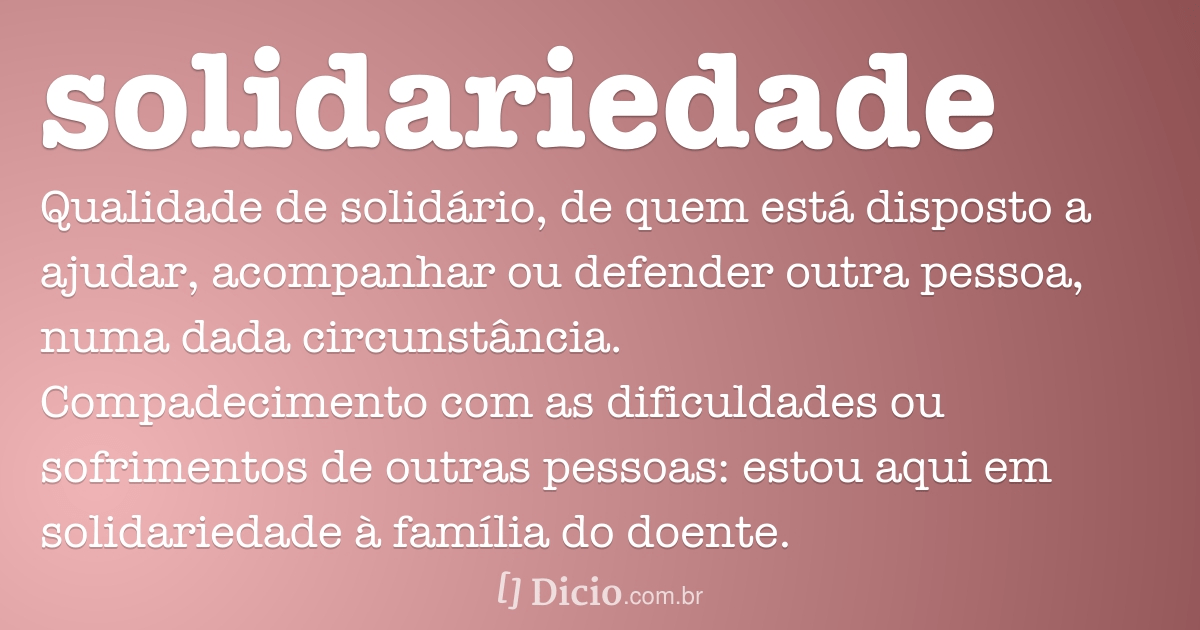 Seus colegas aprendem mais quando você participa das aulas. Fique com eles.►1ª AULA: 13h -13:55’    -   GRAMÁTICA     –   PROFESSOR  FLADIMIR CASTRO   CAPÍTULOS 11 E 12: REGÊNCIA  -  CORREÇÃO DE ATIVIDADESPasso 1: Acessar a aula.2º ano A: https://meet.google.com/ymp-bnia-epa.2º ano B: https://meet.google.com/zhp-unkp-yrr.Passo 02: Acompanhar a correção das atividades de Regência Verbal no Meet.Caso não consiga acessar, comunique-se com a   Coordenação, depois corrija sua atividade pelo gabarito disponível no portal SAS. Anote suas dúvidas e esclareça-as com o professor na próxima aula. Antecipe a realização da tarefa de casa e envie foto da atividade realizada  para LUIS COORDENADOR. Escreva a matéria, seu nome e seu número em cada página.Atividade de casa:  Questões 7 a 12 das páginas 61 e 62.►2ª AULA: 13:55’-14:50’   -   BIOLOGIA 2     –   PROFESSOR  DONISETHI LÉLIS   CAPÍTULO 10:  ANATOMIA E MORFOLOGIA DA FLORPasso 1 - Acessar o link do meet a ser enviado pelo professor no início de sua  aula pelo whatsapp. – 5 minutos . Passo 2 - Acompanhar pelo meet a aula  do prof.Donisethi . Caso não consiga acessar o Meet,  comunique-se com a   Coordenação  e assista à videoaula SAS neste link : https://youtu.be/WE1U3VkUGKs Passo 3 - Faça as questões1,2,3,4 e 5  do Atividades para Sala -  página 34 e 35. Durante esse tempo, estarei à disposição para tirar dúvidas pelo nosso grupo de whatsapp. *Envie foto da atividade realizada  para LUIS COORDENADOR. Escreva a matéria, seu nome e seu número em cada página.Os comentários das questões serão enviados pelo professor Donisethi no final da aula, para dar um suporte maior.
Tarefa de casa: Tarefa on-line referente ao CAP.10 : ANATOMIA E MORFOLOGIA DA FLOR. Obs: As dúvidas serão retiradas na aula seguinte a pedidos!!!►3ª AULA: 14:50’-15:45’   -   REDAÇÃO   –   PROFESSOR  FLADIMIR CASTRO     CAPÍTULO 11 -RECURSO DE COESÃO TEXTUAL ( PARTE 2)Passo 1: Acessar nossa reunião pelo Meet.Link: https://meet.google.com/tve-vjav-tvy.Obs.: Este é o momento em que devem enviar as atividades de casa.Caso não consiga acessar, comunique-se com a coordenação e assista à videoaula no link abaixo.  https://www.youtube.com/watch?v=1xU1qmUpfv8&list=PL0MlWarTr_1a7Iui-CvFY-hhNmuXsgRB8&index=78 (Assista a partir dos 13 minutos.)Passo 02: Correção da atividade de casa pelo Meet.Caso não consiga acessar, comunique-se com a   Coordenação, depois corrija sua atividade pelo gabarito disponível no portal SAS. Anote suas dúvidas e esclareça-as com o professor na próxima aula. Passo 03: Atividade de classe, questões 1 a 3 das páginas 28 e 29.*Envie foto da atividade realizada  para LUIS COORDENADOR. Escreva a matéria, seu nome e seu número em cada página.Atividade de casa:  Questões 4 a 7 das páginas 29 e 30.►INTERVALO: 15:45’-16:10’   ►4ª AULA:   16:10’-17:05’ -    QUÍMICA 1    –   PROFESSORA KATHARINA FERNANDES  CAPÍTULO 8 - PETRÓLEO E COMBUSTÍVEIS FÓSSEIS (PETRÓLEO: EXTRAÇÃO, REFINO E CARACTERÍSTICAS)Passo 1 – Encontro pelo Meet, link liberado no grupo no whatsapp no início da aula, lembre de estar com sua apostila em mãos.Caso não consiga acessar o Meet,  comunique-se com a   Coordenação.  Em seguida assista à videoaula no link abaixo. Somente DEPOIS realize o passo 2.https://youtu.be/v53Ig2FiuVwAssistir até  20’Passo 2 – É muito importante que você faça muitos exercícios do conteúdo aprendido para treinar seus conhecimentos. Desse modo, faça as atividades para sala da página 9, questão 1 e 2. Envie foto da atividade realizada  para LUIS COORDENADOR. Escreva a matéria, seu nome e seu número em cada página.Passo 3 – A cada ciclo de questões podemos discutir sua dúvida com a resolução e o gabarito.Atividade de casa: Livro 3, página 10 e 11, questões 1, 6 e 8.Para complementar seus estudos assista:https://youtu.be/7fh68hjKk4E e https://youtu.be/lvhamE7aqRk ►5ª AULA:   17:05’ – 18:00’   - BIOLOGIA 1 - PROFESSOR  GONZAGA MARTINS   CAPÍTULO 9 – MAPAS DE LIGAÇÃO GÊNICA Passo 1 - Conclusão do capítulo neste link: https://meet.google.com/O código será fornecido na hora da aula.Caso não consiga acessar, realize o passo 2. Passo 2 – Resolução de exercícios Envie foto da atividade realizada para LUIS COORDENADOR. Escreva a matéria, seu nome e seu número em cada página.1- A frequência de recombinação entre os locos A e  B é de 10%. Em que percentual serão esperados descendentes de genótipo AB // ab, a partir de progenitores com os genótipos AB//ab x ab//ab//ab. 2- Que tipos de gametas e em que proporções produzirá um organismo com genótipo Cd/cD, sabendo-se que a frequência de permutação é de 36%? 3- Considerando os genes X, Y e Z de um cromossomo, sabe-se que há 15% de recombinação entre os genes X e Y, entre Y e Z há 30% e entre os genes Z e X ocorre 45%. Faça um mapa genético com esses dados. 4- Em um caso de "linkage", dois genes A e B, autossômicos, distam entre si 10 UR. Considere o seguinte cruzamento: Ab/aB x ab/ab. Qual é a frequência esperada de descendentes com o genótipo AB/ab? Tarefa de casa: Resolva os exercícios 1 a 6 da seção Atividades Propostas (páginas 24 e 25)     Terminamos. Foi muito bom contar com você.  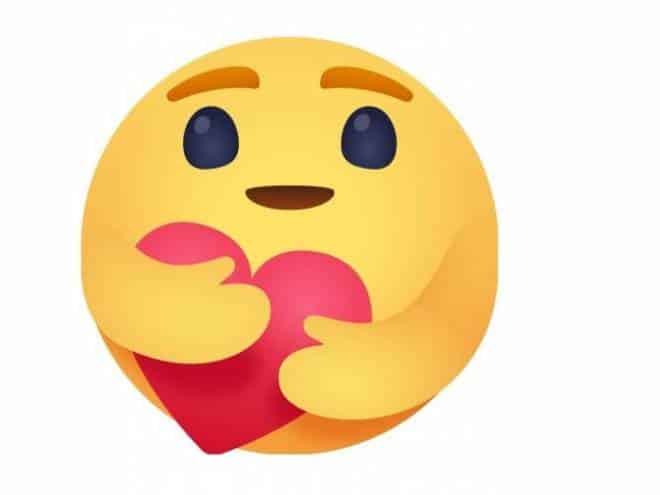 